	На основу члана 59 .Став 1 .тачка 20 Статута града Кикинде (Службени лист града Кикинде број 4/19) и Одлуке о буџету града Кикинде (Службени лист града Кикинде број 32/2022) на седници Градског већа одржаној дана 21.12.2022. године, донело је следећи:	З А К Љ У Ч А Ко расписивању Конкурса за расподелу средстава из буџета Града Кикиндаза 2023. годину за суфинансирање- ГОДИШЊИХ/РЕДОВНИХ ПРОГРАМА-ПЛАЋЕНИ СПОРТСКИ ТРЕНЕРи расписуjе
ЈАВНИ КОНКУРСза расподелу средстава из буџета Града Кикинда за 2023. годину за суфинансирање-ГОДИШЊИХ/РЕДОВНИХ ПРОГРАМА-(ПЛАЋЕНИ СПОРТСКИ ТРЕНЕР)Предмет овог Јавног Конкурса представља расподела средстава опредељених Одлуком о буџету града Кикиндa за 2023. годину намењених годишњем/редовном програму  - плаћени спортски тренер,  на територији Града Кикинде.УСЛОВИ Право учешћа на овом Конкурсу имају спортски тренери и клубови/удружења/организације/који испуњавају следеће критеријуме/услове:Да спортски тренери поседују образовање у складу са Чланом 25-28. Закона о спорту икоји испуњавају услове из Чланова од 8. до 15. Правилника о номенклатури спортских занимања и звања Министарсва омладине и спорта.Да спортски тренер поседује важећу лиценцу за текућу такмичарску сезону 2022/2023, за одговарајућу старосну категорију/е коју/е тренира у спортском клубу, а издату од одговарајућег националног гранског савеза.Да је спортски тренер ангажован од стране спортског клуба/удружења/организације/, који има седиште у Граду Кикинда и који дуже од 2 године активно (такмичарски) спроводи своју основну програмску делатност и да је спортски клуб/удружење/организација, члан националног гранског спортског савеза који је признат од стране Mинистарства омладине и спорта Р.Србије и преко кога се остварује општи интерес спорта у Републици Србији.Да спортски клуб који конкурише нема активну забрану такмичења (од било које републичке/покрајинске спортске институције) за било коју селекцију у клубу и да није у процесу пред арбитражном комисијом гранског спортског савеза или Спортског савеза Србије.Да спортски тренер присуствује свим стручним семинарима за тренере у 2023. години, у организацији  Локалне самоуправе или удружења/организација које Локална самоуправа финансира. Да спортски тренер који конкурише поднесе, План и Програм рада, Сажетак у односу на област у којој би био ангажован (нпр. спортски тренер у спортској грани за коју и конкурише, кондициони тренер...) и у односу на селекцију/е (тренер само једне селекције, координатор радасвих млађих категорија, координатор рада свих селекција...) за које ће бити ангажован; где ће радити, колико често ће тренирати, распоред/број утакмица/мечева за период до 31.12.2023. као и кратак план за евентуалне зимске и летње припреме у 2023. години) не дужи од 3 странице А4 формата,оверен и потписан од стране одговорног лица у клубу и спортског тренера).Да спортски тренер и организација која конкурише попуни и поднесе образац Упитник.ИЗНОС И НАМЕНА СРЕДСТАВА Средства у износу од 8.676.000,00 динара су обезбеђена Одлуком о буџету Града Кикинда (Службени лист града Кикинде 32/2022 од 20. 12. 2022. године)Средства по овом конкурсу ће се расподелити за суфинансирање годишњег/редовног програма плаћени спортски тренер, којима се остварују потребе и интереси грађана у области спорта у граду Кикинди, а у складу са важећим Правилником о одобравању и финансирању програма којим се остварују потребе и интереси грађана у области спорта у граду Кикинди и Правилником о категоризацији и вредновању програма спортских клубова/удружења/организација и стручњака града Кикинде.Приоритет код избора утврђује се на основу:Броја бодова које клуб, који ангажује стручњака, остварује по правилнику о категоризацији спортских клубова/удружења/организација и стручњака Града Кикинде;Дужине стажа тренера у одређеној грани спорта Града Кикинде;Резултата у току тренерске каријере;Резултата у току спортске каријере.	Начин бодовања ближе се утврђује Правилником о категоризацији спортских клубова/удружења/организација и стручњака Града Кикинде.	На основу овог Јавног Конкурса не могу бити одобрена средства за два спортска тренера из исте гране спорта, изузимајући клубове, удружења или организације и стручњаке, у оквиру исте гране спорта који се такмиче у одвојеним мушким/женским системима такмичења .ОБАВЕЗНА КОНКУРСНА ДОКУМЕНТАЦИЈАОпшта докуменатција коју је потребно доставити:Фотокопију личне карте спортског тренераАпликациони формулар потписан и оверен од стране овлашћеног лица и тренера;Фотокопија Лиценце спортског тренера (важећа) издата од стране гранског спортског савезаФотокопија ДипломеПлан рада и Програм рада-Сажетак потписан и оверен од стране спортског тренераДокументација коју морају да доставе тренери који су у 2022. години примали овај облик надокнаде, а да би могли поново да конкуришу за средства по истој намени у 2023. години:-Потврду о раду селекције/а или појединца/појединаца у клубу са којима је плаћени спортски тренер радио у 2022. години и постигнутим резултатима истих (оверену и потписану од стране клуба)-Извештај о раду и активностима у 2022. години, везаним за унапређење рада у њиховој спортској грани и/или спорта уопште, а на територији града Кикинда (потписан од стране спортског тренера)У случају потписивања Уговора са спортским клубом односно ангажовања спортског тренера по овој основи и ако у току реализације овог Уговора из било ког разлога дође до раскида сарадње између именованог спортског тренера и спортског клуба, спортски клуб је уобавези да Секретаријату за јавне службе, удружења грађана и верске заједнице Града Кикинда пријави новонасталу ситуацију у року од 15 дана од дана настале промене како би управа Града Кикинде приступила процедури избора новоименованог спортског тренера, првог наредног на листи формираној на основу овог јавног конкурса.Напомена:Стручна комисија Спортског савеза Кикинде  има право и могућност да за предлоге програма код којих постоји потреба за додатним информацијама или корекцију  тражи додатно објашњење или корекцију  од предлагача, односно носиоца програма.Стручна комисија Спортског савеза Кикинде  може о одређеном питању да прибави стручно мишљење од стране истакнутих стручњака или одговарајућих институција и организација.Потребну документацију доставити у два (2) примерка (1 оригинал + 1 фотокопија оригинала – два одвојена комплета документације у једној коверти).НАЧИН ПРИЈАВЉИВАЊАПотребну документацију доставити у два (2) примерка (1 оригинал + 1 фотокопије оригинала два одвојена комплета документације у једној коверти).Пријаве се подносе до 29. 12. 2022. године. Пријаве се подносе у:Спортском савезу Кикинде  Кикинде - у затвореној коверти која на предњој страни мора имати најмање следеће податке:
1) Назив и адресу примаоца – Спортски савез Кикинде Кикинде -, Трг српских добровољаца 172) пун на зив јавног конкурса; (за ЈАВНИ  КОНКУРС  – ГОДИШЊИХ/РЕДОВНИХ ПРОГРАМА-ПЛАЋЕНИ СПОРТСКИ ТРЕНЕР)3) назив подносиоца предлога;
4) адресу подносиоца предлога;
5) назив програма (из апликационог формулара део 2/1.1.)
6) ознаку: „Не отварати ” или поштом, са пуном адресом примаоца: Трг Српских Добровољаца 17, 23300 Кикинда, Спортски савез Кикинде-Непотпуне и неблаговремене пријаве неће се разматрати.-Комплетна конкурсна документација се може преузети на сајту Града Кикинда и на сајту Спортског савеза Кикинде.-Горе наведени Јавни Конкурс биће објављен на сајту Града Кикинде. ПРЕДСЕДНИК ГРАДСКОГ ВЕЋА                                                                                                             Никола Лукач     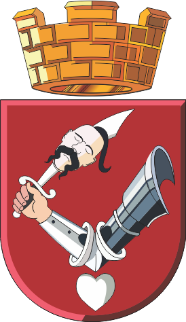 Република СрбијаАутономна покрајина ВојводинаГРАД КИКИНДАГРАДСКО ВЕЋЕБрој: II -  06- 52 /2022. године                         Дана: 21.12.2022. године                                К и к и н д аТрг српских добровољаца 12, 23300 Кикинда, тел 0230/410-105, e-mail: gradonacelnik@kikinda.org.rsТрг српских добровољаца 12, 23300 Кикинда, тел 0230/410-105, e-mail: gradonacelnik@kikinda.org.rs